Инструкции, комментарии выделены красным курсивомпримеры заполнения выделены синимДоговор № (не заполнять)об оказании платных образовательных услуг г. Сургут            			                                       (дату не ставить)  «___» _________ 20___г.Бюджетное учреждение высшего образования Ханты-Мансийского автономного округа - Югры «Сургутский государственный университет», именуемое далее «Исполнитель» или «СурГУ», на основании лицензии на право ведения образовательной деятельности, регистрационный № 2812, серия 90Л01 № 0009917 от 20 марта 2019 г. (действительна «бессрочно»), выданной Федеральной службой по надзору в сфере образования и науки, и свидетельства о государственной аккредитации, регистрационный № 3510, серия 90А01 № 0003729 от 26 февраля 2021 г. (действительно до 26 февраля 2027 г.), выданного Федеральной службой по надзору в сфере образования и науки, в лице ректора Косенка Сергея Михайловича, действующего на основании Устава, с одной стороны, и гр. (заполняется на совершеннолетнего законного представителя, который будет оплачивать, заказчик и обучающийся могут быть одним лицом)(Ф.И.О. физического лица, заказывающего платные образовательные услуги для себя или иных лиц на основании Договора, либо законного представителя несовершеннолетнего, на обучение которого им заключается настоящий Договор)документ, удостоверяющий личность ПАСПОРТ серия 6700 № 000333 выдан ОТДЕЛОМ УФМС РОССИИ ПО ХМАО-ЮГРЕ В ГОРОДЕ СУРГУТЕ, 01.01.2008 г.зарегистрирован(-а) по адресу: ГОРОД СУРГУТ, УЛ. ПРОСВЕЩЕНИЯ Д. 1000, КВ. 1именуемый(-ая) далее «Заказчик», с другой стороны, и гр. (ниже заполняется на обучающегося)(Ф.И.О. лица, в интересах которого заключается настоящий Договор)именуемый(-ая) далее «Обучающийся», совместно именуемые «Стороны», заключили настоящий договор о нижеследующем:1.	ПРЕДМЕТ ДОГОВОРА 1.1.	Исполнитель обязуется предоставить образовательную услугу, а Заказчик (Обучающийся) обязуется оплатить обучение по основной профессиональной образовательной программе среднего профессионального образования (далее – ОП ОП СПО) (указать уровень и наименование, шифр направления, не подчеркивать, а именно вписать уровень подготовки)_______________________________ЛЕЧЕБНОЕ ДЕЛО, 31.02.01_______________________________(наименование образовательной программы, наименование профессии, специальности или направления подготовки)_______________________________________ОЧНОЙ_________________________________________                                                                                (очной, заочной, очно-заочной)формы обучения, в пределах федерального государственного образовательного стандарта в соответствии с учебными планами, в том числе индивидуальным, и образовательными программами Исполнителя. 1.2.		Срок освоения образовательной программы (продолжительность обучения) в соответствии с федеральным государственным образовательным стандартом на момент подписания настоящего Договора составляет 3 ГОДА 10 МЕСЯЦЕВ. (указывается общий срок обучения)                                                                       (количество лет, месяцев)Срок обучения по индивидуальному учебному плану, в том числе ускоренному обучению, составляет (не заполнять, если нет индивидуального учебного плана и ускоренного обучения)1.3.		После освоения Заказчиком (Обучающимся) ОП ОП СПО и успешного прохождения государственной итоговой аттестации ему выдается документ об образовании и (или) о квалификации: (ниже ставим «галочку»)Диплом о среднем профессиональном образовании.1.4. Заказчику (Обучающемуся), не прошедшему государственную итоговую аттестацию или получившему на государственной итоговой аттестации неудовлетворительные результаты, а также Заказчику (Обучающемуся), освоившему часть ОП ОП СПО и (или) отчисленному из СурГУ, выдается справка об обучении или о периоде обучения по образцу, установленному СурГУ.	1.5.	Образовательные услуги оказываются Исполнителем по адресу: город Сургут, проспект Ленина, 1.2.	ПРАВА И ОБЯЗАННОСТИ СТОРОН2.1.	Исполнитель вправе:2.1.1.	самостоятельно осуществлять образовательный процесс, устанавливать системы оценок, формы, порядок и периодичность текущего контроля успеваемости, промежуточной и государственной итоговой аттестации Заказчика (Обучающегося);2.1.2.	применять к Заказчику (Обучающемуся) меры поощрения и меры дисциплинарного взыскания в соответствии с законодательством Российской Федерации, учредительными документами Исполнителя, настоящим Договором и локальными нормативными актами Исполнителя;2.2.	Заказчику (Обучающемуся) предоставляются академические права в соответствии с ч.1 ст.34 Федерального закона № 273-ФЗ от 29 декабря . «Об образовании в Российской Федерации».Заказчик (Обучающийся) также вправе:2.2.1.	получать информацию от Исполнителя по вопросам организации и обеспечения надлежащего предоставления услуг, предусмотренных разделом 1 настоящего Договора;2.2.2.	пользоваться в порядке, установленном локальными нормативными актами, имуществом Исполнителя, необходимым для освоения ОП ОП СПО во время занятий, предусмотренных рабочим учебным планом;2.2.3.	принимать в порядке, установленном локальными нормативными актами Исполнителя, участие в социально-культурных, оздоровительных и иных мероприятиях, организованных Исполнителем;2.2.4.	получать полную и достоверную информацию об оценке своих знаний, умений, навыков и компетенций, а также о критериях этой оценки;2.2.5.	продолжить обучение, если Заказчик (Обучающийся), оплативший образовательные услуги, не приступил к занятиям по уважительной причине, подтверждённой документально.2.3.	Исполнитель обязан:после решения приемной комиссии о прохождении вступительных испытаний, зачислить Заказчика (Обучающегося), выполнившего установленные законодательством Российской Федерации, учредительными документами, локальными нормативными актами Исполнителя правила приема, в качестве студента;уведомить Заказчика (Обучающегося), что Устав СурГУ, лицензия на осуществление образовательной деятельности, свидетельство о государственной аккредитации, ОП ОП СПО, реализуемые Исполнителем, Правила внутреннего распорядка СурГУ, документы, регламентирующие организацию и осуществление образовательной деятельности в СурГУ, права и обязанности Заказчика (Обучающегося), Федеральный Закон №152 от 27 июля . «О персональных данных», а также перечень и стоимость платных образовательных услуг, которые обновляются каждый учебный год, размещены в открытом доступе на официальном сайте Исполнителя в сети «Интернет» по адресу: www.surgu.ru.;организовать и обеспечить надлежащее предоставление образовательных услуг, предусмотренных разделом 1 настоящего Договора. Образовательные услуги оказываются в соответствии с федеральным государственным образовательным стандартом, учебным планом, в том числе индивидуальным, и расписанием занятий Исполнителя;обеспечить Заказчику (Обучающемуся) предусмотренные выбранной ОП ОП СПО условия ее освоения;принимать от Заказчика (Обучающегося) плату за образовательные услуги;проявлять уважение к личности Заказчика (Обучающегося), не допускать физического и психологического насилия, обеспечить условия укрепления нравственного, физического и психологического здоровья, эмоционального благополучия Заказчика (Обучающегося) с учетом его индивидуальных особенностей;при невыполнении Заказчиком (Обучающимся) установленных объемов учебной нагрузки и самостоятельной работы, непрохождении им промежуточных и (или) итоговых форм контроля знаний предоставить Заказчику (Обучающемуся) возможность пересдачи экзаменов и зачетов в порядке, установленном законодательством Российской Федерации;2.3.8. соблюдать конфиденциальность в отношении любых персональных данных Заказчика (Обучающегося) полученных, в связи с оказанием образовательных услуг по настоящему Договору (Приложение № 1).2.4.	Заказчик (Обучающийся) обязан: 2.4.1.	своевременно вносить плату за предоставляемые Заказчику (Обучающемуся) образовательные услуги, указанные в разделе 1 настоящего Договора, в размере и порядке, определенном настоящим Договором, а также предоставлять копии платежных документов в учебную часть, в котором осуществляется предоставление образовательной услуги, подтверждающие такую оплату;2.4.2.	выполнять требования законов и иных нормативных правовых актов в области образования, соблюдать Устав, требования внутреннего распорядка Исполнителя, правила техники безопасности, пожарной безопасности и иных локальных нормативных актов Исполнителя;2.4.3.	бережно относиться к имуществу Исполнителя. Возмещать ущерб, причиненный имуществу Исполнителя, в соответствии с законодательством Российской Федерации;2.4.4.	уважительно относиться к другим обучающимся, преподавателям и иным сотрудникам Исполнителя;2.4.5.	своевременно извещать Исполнителя об уважительных причинах своего отсутствия на занятиях (с предоставлением подтверждающих документов);2.4.6.	при поступлении в СурГУ и в процессе обучения своевременно представлять все необходимые документы. Сообщать об изменении своих данных, указанных в разделе 9 настоящего Договора, в учебную часть института, в котором осуществляется предоставление образовательной услуги и студенческий отдел кадров СурГУ.(стоимость обучения за 2021-2022 учебный год представлена на сайте, а также в файле, указанном в инструкции, необходимо прописать общую стоимость и за каждый год обучения)3.	СТОИМОСТЬ УСЛУГ, СРОКИ И ПОРЯДОК ОП СПОЛАТЫ3.1.	Полная стоимость платных образовательных услуг в течение всего периода обучения составляет 538 120 (пятьсот тридцать восемь тысяч сто двадцать) рублей 00 копеек, в том числе: за первый год обучения 2021-2022 ___________134 530_________________________за второй год обучения 2022-2023 ____________134 530________________________за третий год обучения 2023-2024 ____________134 530________________________за четвертый год обучения 2024-2025 _________134 530________________________Стоимость обучения по настоящему Договору НДС не облагается, в соответствии с пп. 14 п. 2 ст. 149 Налогового кодекса Российской Федерации.3.2.	Оплата производится согласно ценам, утвержденным приказом по СурГУ на основании решения Ученого Совета СурГУ для данной выбранной ОП ОП СПО. Увеличение стоимости платных образовательных услуг после заключения настоящего Договора не допускается, за исключением увеличения стоимости указанных услуг с учетом уровня инфляции, предусмотренного основными характеристиками федерального бюджета на очередной финансовый год и плановый период, и оформляется в виде дополнительного соглашения, которое подписывается сторонами и является неотъемлемой частью данного Договора.3.3.	Стоимость обучения в каждом учебном году устанавливается Ученым Советом СурГУ и утверждается ректором СурГУ. Информацию о стоимости обучения на очередной учебный год Исполнитель доводит до сведения, Заказчика (Обучающегося) до 1 июня путем размещения информации на официальном сайте СурГУ в сети «Интернет», а также на досках объявлений.3.4.	При поступлении на обучение по выбранной ОП ОП СПО по всем формам обучения оплата за первый курс обучения производится в два срока равными частями:1 часть – 50% стоимости оплачивается в момент заключения настоящего Договора до издания приказа о зачислении;2 часть – 50% стоимости оплачивается в срок до 1 марта соответствующего учебного года.В дальнейшем оплата за год обучения по всем формам обучения, производится в два срока равными частями:в срок не позднее 30 ноября соответствующего года; в срок не позднее 1 марта соответствующего года.При зачислении в порядке восстановления, перевода производится оплата в размере 50 % от суммы оплаты за год в момент заключения договора, оставшаяся часть оплаты за год, в котором произведено восстановление или перевод обучающегося производится в срок до 31 августа текущего года.Оплата за последний год обучения производится не позднее, чем за два месяца до начала государственной итоговой аттестации, в соответствии с календарным учебным графиком.3.5.	Плата за обучение производится в валюте Российской Федерации путем безналичного перечисления денежных средств на расчетный счет Исполнителя, указанный в разделе 9 настоящего Договора. Датой внесения платы за обучение считается дата списания денежных средств с расчетного счета Заказчика (Обучающегося). 3.6.	Непосещение Заказчиком (Обучающимся) занятий, предусмотренных учебным планом, не является основанием для изменения стоимости обучения.3.7.	В случае задержки оплаты Заказчиком (Обучающимся) в сроки, указанные в п. 3.4. настоящего Договора, на срок более 20 (двадцати) календарных дней без уважительной причины Исполнитель имеет право применить штрафные санкции согласно действующему законодательству Российской Федерации.3.8.	Заказчик (Обучающийся) обязан подтвердить оплату стоимости обучения, указанную в п. 3.1. - 3.4. настоящего Договора, в течение 3 (трех) рабочих дней со дня оплаты путем предоставления копии платежного документа в учебную часть института, в котором осуществляется предоставление образовательной услуги. 3.9.	В платежном документе при оплате за обучение Заказчика (Обучающегося) обязательно должны содержаться следующие сведения: назначение платежа, номер Договора (при наличии), в графе «отправитель» указывается Ф.И.О. плательщика, в назначении платежа указывается Ф.И.О. Заказчика (Обучающегося), наименование образовательной организации, направление подготовки/специальность, форма обучения (очная, заочная, очно-заочная), курс, код бюджетной классификации (КБК платные услуги).В случае некорректного заполнения назначения платежа необходимо представить справку из банка с заверенными изменениями, в противном случае денежные средства возвращаются в банк.3.10.	В случае если Заказчик (Обучающийся) не приступил к занятиям, оплаченная стоимость образовательных услуг в данном периоде, должна быть возвращена Заказчику (Обучающемуся) в полном объеме по его личному заявлению с подтверждением факта неполучения образовательных услуг директором института, в котором осуществляется предоставление образовательной услуги. 3.11.	Заявление о возврате денежных средств принимается от лица (физического или юридического), которое в соответствии с условиями договора исполняет обязанность по оплате обучения. Заявление юридического лица должно быть выполнено на бланке организации, заверено подписью уполномоченного лица и, при наличии, печатью организации. К заявлению в обязательном порядке прилагается:оригинал или надлежащим образом заверенная копия документа, подтверждающего произведенную оплату;копия документа, удостоверяющего личность;реквизиты для перечисления денежных средств;Договор на оказание платных образовательных услуг и (или) дополнительное соглашение к Договору на оказание платных образовательных услуг;приказ об отчислении;справка о неполучении образовательных услуг, завизированная директором института, в котором осуществляется предоставление образовательной услуги. Заявление на возврат денежных средств подается лицом, оплатившим образовательные услуги. В Договоре и документе, подтверждающем произведенную оплату сведения о плательщике и Заказчике (Обучающемся) должны совпадать.4.	ПОРЯДОК ИЗМЕНЕНИЯ И РАСТОРЖЕНИЯ ДОГОВОРА 4.1.	Условия, на которых заключен настоящий Договор, могут быть изменены по соглашению Сторон или в соответствии с законодательством Российской Федерации.4.2.	Настоящий Договор может быть расторгнут по соглашению Сторон, в судебном порядке, а также в случае одностороннего отказа Стороны от исполнения Договора по основаниям и в порядке, предусмотренными законодательством Российской Федерации и настоящим Договором.4.3. Действие настоящего Договора прекращается досрочно:4.3.1. по инициативе Заказчика (Обучающегося), в том числе в случае перевода Обучающегося для продолжения освоения ОП ОП СПО в другую организацию, осуществляющую образовательную деятельность;4.3.2. по инициативе Исполнителя в случае применения к Обучающемуся, достигшему возраста пятнадцати лет, отчисления как меры дисциплинарного взыскания, в случае невыполнения Обучающимся по профессиональной образовательной программе обязанностей по добросовестному освоению такой образовательной программы и выполнению учебного плана, а также в случае установления нарушения порядка приема в образовательную организацию, повлекшего по вине Обучающегося его незаконное зачисление в образовательную организацию;4.3.3. по обстоятельствам, не зависящим от воли Заказчика (Обучающегося) и Исполнителя, в том числе в случае ликвидации Исполнителя.4.4.	Исполнитель вправе отказаться от исполнения обязательств по настоящему Договору при условии полного возмещения Заказчику (Обучающемуся) убытков.4.5.	Заказчик (Обучающийся) вправе отказаться от исполнения настоящего Договора при условии оплаты Исполнителю фактически понесенных им расходов.4.6.	Дополнительные соглашения к Договору об оказании платных образовательных услуг, в обязательном порядке заключаются Сторонами Договора в случае изменения существенных условий настоящего Договора.4.7.	Изменения и дополнения настоящего Договора производятся только в письменной форме, подписываются уполномоченными представителями Сторон и являются его неотъемлемой частью.5.	ОТВЕТСТВЕННОСТЬ СТОРОН И ПОРЯДОК РАЗРЕШЕНИЯ СПОРОВ5.1.	За неисполнение либо ненадлежащее исполнение обязательств по настоящему Договору Стороны несут ответственность, предусмотренную настоящим Договором и законодательством Российской Федерации.5.2.	При обнаружении недостатка платных образовательных услуг, в том числе оказания их не в полном объеме, предусмотренном образовательными программами (части ОП ОП СПО), Заказчик (Обучающийся) вправе по своему выбору потребовать:а) безвозмездного оказания образовательных услуг;б) соразмерного уменьшения стоимости оказанных платных образовательных услуг;в) возмещения понесенных им расходов по устранению недостатков, оказанных платных образовательных услуг своими силами или третьими лицами.5.3.	Заказчик (Обучающийся) вправе отказаться от исполнения настоящего Договора и потребовать полного возмещения убытков, если в установленный Договором срок недостатки платных образовательных услуг не устранены Исполнителем. Заказчик также вправе отказаться от исполнения настоящего Договора, если им обнаружен существенный недостаток оказанных платных образовательных услуг или иные существенные отступления от условий Договора.5.4.	Если Исполнитель нарушил сроки оказания платных образовательных услуг (сроки начала и (или) окончания оказания платных образовательных услуг и (или) промежуточные сроки оказания платной образовательной услуги) либо если во время оказания платных образовательных услуг стало очевидным, что они не будут осуществлены в срок, Заказчик (Обучающийся) вправе по своему выбору:а) назначить Исполнителю новый срок, в течение которого Исполнитель должен приступить к оказанию платных образовательных услуг и (или) закончить оказание платных образовательных услуг;б) поручить оказать платные образовательные услуги третьим лицам за разумную цену и потребовать от Исполнителя возмещения понесенных расходов;в) потребовать уменьшения стоимости платных образовательных услуг;г) расторгнуть настоящий Договор.5.5.	По инициативе Исполнителя настоящий Договор, может быть, расторгнут в одностороннем порядке в следующих случаях:а) применения к Заказчику (Обучающемуся), достигшему возраста 15 (пятнадцати) лет, отчисления как меры дисциплинарного взыскания;б) невыполнения Заказчиком (Обучающимся) по образовательной программе (части ОП ОП СПО) обязанностей по добросовестному освоению такой ОП ОП СПО (части ОП ОП СПО) и выполнению учебного плана;в) установления нарушения порядка приема в СурГУ, повлекшего по вине Заказчика (Обучающегося) его незаконное зачисление в СурГУ;г) просрочки оплаты стоимости платных образовательных услуг;д) невозможности надлежащего исполнения обязательств по оказанию платных образовательных услуг вследствие действий (бездействия) Заказчика (Обучающегося).5.6.	Все споры, возникающие при заключении, исполнении, изменении, дополнении или расторжении настоящего Договора, Стороны будут решать путем переговоров. При недостижении согласия споры будут рассматриваться по установленной подсудности в соответствии с действующим законодательством Российской Федерации.6.	ФОРС-МАЖОР6.1.	Стороны освобождаются от ответственности за частичное или полное неисполнение обязательств по настоящему Договору, если это неисполнение является следствием обстоятельств непреодолимой силы, возникших после заключения Договора и в результате событий чрезвычайного характера, наступление которых Сторона, не исполнившая обязательств полностью или частично, не могла ни предвидеть, ни предотвратить разумными мерами.6.2.	Наступление форс-мажорных обстоятельств влечет увеличение срока исполнения настоящего Договора по взаимному согласию Сторон на период действия указанных обстоятельств.6.3.	В случае невозможности исполнения обязательств по настоящему Договору в связи с форс-мажорными обстоятельствами, Стороны принимают решение об отсрочке исполнения настоящего Договора или о его расторжении.6.4.	Наступление форс-мажорных обстоятельств должно быть подтверждено торгово-промышленной палатой Российской Федерации или другим официальным органом.7.	СРОК ДЕЙСТВИЯ ДОГОВОРА7.1.	Настоящий Договор вступает в силу не заполнять с «____» _____________ 20___ г. и действует до «____» _____________ 20___ г., а в части исполнения обязательств до полного исполнения Сторонами 7.2.	В случае отчисления Заказчика (Обучающегося) из СурГУ по основаниям, предусмотренным действующим законодательством Российской Федерации, Уставом, другими локальными нормативными актами СурГУ и настоящим Договором, действие Договора прекращается со дня издания приказа об отчислении Заказчика (Обучающегося).7.3.	В случае предоставления Заказчику (Обучающемуся) академического отпуска, действие настоящего Договора продлевается на срок предоставления отпуска. Во время отпуска плата за обучение не взимается.8.	ЗАКЛЮЧИТЕЛЬНЫЕ ПОЛОЖЕНИЯ8.1.	Исполнитель вправе снизить стоимость платной образовательной услуги по Договору Обучающемуся, достигшему успехов в учебе и (или) научной деятельности, а также нуждающемуся в социальной помощи. Основания и порядок снижения стоимости платной образовательной услуги устанавливаются локальным нормативным актом Исполнителя и доводятся до сведения Обучающегося.8.2. Сведения об Исполнителе и его деятельности, указанные в настоящем Договоре, соответствуют информации, размещенной на официальном сайте Исполнителя в сети «Интернет» на дату заключения настоящего Договора.8.3.	Под периодом предоставления образовательной услуги (периодом обучения) понимается промежуток времени с даты зачисления Заказчика (Обучающегося) в СурГУ до даты издания приказа об окончании обучения или отчислении Заказчика (Обучающегося) из СурГУ.8.4.	Во всем остальном, не предусмотренном настоящим Договором, Стороны руководствуются Гражданским кодексом Российской Федерации, федеральными законами, иными нормативными правовыми актами, Уставом и иными локальными нормативными актами СурГУ.8.5.	Условия настоящего Договора, дополнительных соглашений к нему и иная информация, полученная Сторонами в соответствии с Договором, конфиденциальны и не подлежат разглашению, за исключением случаев предоставления информации органам власти в порядке, установленном законодательством Российской Федерации.8.6.	Настоящий Договор и иные документы, связанные с оказанием образовательных услуг, могут быть подписаны Сторонами посредством использования электронной почты или факсимильной связи при условии нормального качества воспроизведения текста Договора, иных документов, печатей и подписей Сторон. Такой Договор и документы будут иметь юридическую силу до осуществления последующего обмена подписанными обеими Сторонами оригиналами Договора, документов на бумажном носителе, посредством направления почтой, либо передачей надлежащему представителю Исполнителя.8.7.	Настоящий Договор составлен в двух экземплярах, имеющих одинаковую юридическую силу, по одному экземпляру для каждой из Сторон.8.8.	Неотъемлемой частью настоящего Договора является Приложение № 1 «Согласие «Заказчика (Обучающегося)» на обработку персональных данных.5.	АДРЕСА И РЕКВИЗИТЫ СТОРОНПриложение № 1 к договору_________ об оказании платных образовательных услугот «____»________20___г.Согласие «Заказчика (Обучающегося)» бюджетного учреждения высшего образования Ханты-Мансийского автономного округа – Югры «Сургутский государственный университет» (далее – Исполнитель, СурГУ) на обработку персональных данных Исполнителем, местонахождение по адресу: Россия, 628412, Тюменская область, Ханты-Мансийский автономный округ-Югра, г. Сургут, пр. Ленина,1г. Сургут                                                                                (дату не ставить!) «____»___________20___г.Я, ИВАНОВ ПЕТР ИВАНОВИЧ_(заполняется на обучающегося)(Ф.И.О. Обучающегося либо совершеннолетнего физического лица, подписывающего договор о своем обучении, являющегося одновременно Заказчиком и Обучающимся)группа не заполняете, курс не заполняете, именуемый(-ая) далее «Заказчик (Обучающийся)», в соответствии со ст. 9 Федерального закона от 27 июля 2006 г. № 152-ФЗ «О персональных данных» даю согласие СурГУ, на автоматизированную, а также без использования средств автоматизации, обработку моих персональных данных:1. В соответствии с п. 3 ст. 3 Федерального закона от 27 июля 2006 г. № 152-ФЗ «О персональных данных» Заказчик (Обучающийся) дает согласие на обработку Исполнителем своих персональных данных, то есть совершение, в том числе, следующих действий: сбор, систематизацию, накопление, хранение, уточнение (обновление, изменение), использование, распространение (в том числе передачу), обезличивание, блокирование, уничтожение персональных данных, при этом общее описание вышеуказанных способов обработки данных приведено в Федеральном законе от 27 июля 2006 г. № 152-ФЗ «О персональных данных», а также право на передачу такой информации третьим лицам. Исполнитель производит смешанную обработку персональных данных, при этом полученная в ходе обработки персональных данных информация передается по внутренней защищенной сети передачи данных. Исполнитель передает правоохранительным органам любую информацию по официальному запросу в случаях, установленных законодательством Российской Федерации.2. Исполнитель обязуется использовать данные Заказчика (Обучающегося) для функционирования информационных систем обеспечения и мониторинга учебного процесса, научной, организационной и финансово-экономической деятельности СурГУ в соответствии с действующим законодательством Российской Федерации и нормативными документами СурГУ.3. Перечень персональных данных, передаваемых Исполнителю на обработку: Фамилия, имя и отчество; Дата рождения; Место рождения; Биографические сведения, в том числе сведения о родителях; Сведения о местах обучения до поступления в СурГУ (город, образовательное учреждение, сроки обучения); Сведения о документах, об образовании (аттестат, диплом, свидетельства ЕГЭ); Сведения о местах работы до поступления в СурГУ (город, название организации, должность, сроки работы); Сведения о месте регистрации, проживания; Номер домашнего телефона; Номер сотового телефона; Адрес электронной почты; Данные паспорта (иного документа, удостоверяющего личность); Информация и данные для работы с финансовыми организациями; Копии необходимых вышеперечисленных документов; Фотографии; При необходимости, данные о состоянии здоровья (справки о состоянии здоровья).4. Заказчик (Обучающийся) дает согласие на включение в общедоступные источники персональных данных (в соответствии с п. 1 ст. 8 Федерального закона от 27 июля 2006 г. № 152-ФЗ «О персональных данных») для функционирования информационных систем обеспечения и мониторинга учебного процесса, научной, организационной и финансово - экономической деятельности СурГУ, следующих персональных данных: Фамилия, имя и отчество; Дата рождения; Биографические сведения; Сведения о местах обучения до поступления в СурГУ (город, образовательное учреждение, сроки обучения); Сведения о документах, об образовании (аттестат, диплом, свидетельства ЕГЭ); Данные об обучении в СурГУ; Данные об успеваемости в СурГУ; Адрес проживания; Контактная информация.4.1. Заказчик (Обучающийся) обязуется в течение всего срока обучения уточнять свои персональные данные путем предоставления новых данных в студенческий отдел кадров СурГУ в 15-дневный срок.4.2. При поступлении Исполнителю письменного заявления Заказчика (Обучающегося) о прекращении обработки персональных данных (в случае отчисления или прекращения обучения), общедоступные персональные данные удаляются (уничтожаются) в 15-дневный срок.5. Обработка персональных данных, не включенных в общедоступные источники:5.1. Для лиц, не прошедших по конкурсу, прекращается по истечении 6 (шести) месяцев с даты подведения итогов конкурса.5.2. Для лиц, прошедших по конкурсу и продолжающих обучение в СурГУ, обработка персональных данных прекращается по истечении 75 (семидесяти пяти) лет с даты окончания срока обучения (отчисления). После указанного срока данные удаляются (уничтожаются), личные дела сдаются в архив.6. Заказчик (Обучающийся) по письменному запросу имеет право на получение информации, касающейся обработки его персональных данных (в соответствии с п. 4 ст. 14 Федерального закона от 27 июля 2006 г. № 152-ФЗ «О персональных данных»).7. Передача персональных данных в другие организации:7.1. Для проверки сведений: о документах, об образовании (аттестат, диплом, свидетельства ЕГЭ), о документах, подтверждающих льготы и других предоставляемых документах, Исполнитель имеет право запрашивать (в том числе передавать) сведения о документах у соответствующих организаций на основании следующих передаваемых данных: Фамилия, имя и отчество; Дата и место рождения;Сведения о документах, данные из документов; Данные паспорта (иного документа, удостоверяющего личность).7.2. В случае перечисления стипендии или иных выплат Заказчику (Обучающемуся) на расчетный счет в банке Заказчик (Обучающийся) дает согласие на передачу в банк в целях перечисления стипендии или иных выплат на его счет и обновления информации о нем следующих персональных данных:для граждан Российской ФедерацииФамилия, имя и отчество; Дата рождения; Сведения о месте обучения; Адрес места регистрации; Данные паспорта (иного документа, удостоверяющего личность); Данные о страховом свидетельстве государственного пенсионного страхования (при наличии);ИНН (при наличии); Копия паспорта; Данные для совершения банковских операций.для иностранных гражданФамилия, имя и отчество; Дата рождения; Сведения о месте обучения; Адрес места регистрации; Данные о документе, удостоверяющем личность; Данные о визе (если она необходима); Данные о разрешении на временное проживание (временно проживающему в Российской Федерации иностранцу) или о виде на жительство (постоянно проживающему в Российской Федерации иностранцу); Данные о миграционной карте; Копия документа, удостоверяющего личность; Данные для совершения банковских операций.Персональные данные передаются банку в случае осуществления выплат в течение всего периода обучения Заказчика (Обучающегося) в СурГУ.7.3. Для организации СурГУ медицинского обслуживания и медицинских (профилактических и т.д.) осмотров во время обучения Заказчик (Обучающийся) дает согласие на передачу в медицинское учреждение следующих данных: Фамилия, имя и отчество; Дата рождения; Сведения о месте обучения; Адрес места регистрации; Данные паспорта (иного документа, удостоверяющего личность).8. Согласие дается на использование Исполнителем сетевой формы реализации части образовательной программы с использованием ресурсов онлайн курсов.9. Согласие дается на автоматизированную, а также без использования средств автоматизации, обработку персональных данных, , то есть совершение, в том числе, следующих действий: сбор, систематизацию, накопление, хранение, уточнение (обновление, изменение), использование, распространение (в том числе передачу), обезличивание, блокирование, уничтожение персональных данных, при этом общее описание вышеуказанных способов обработки данных приведено в Федеральном законе от 27 июля 2006 г. № 152-ФЗ «О персональных данных», а также право на передачу такой информации университетам, с которыми заключено соглашение о сетевой форме реализации образовательных программ с использованием онлайн-курсов и ассоциации «Национальная платформа открытого образования следующих моих персональных данных: фамилия, имя, отчество;адрес электронной почты;Исполнитель обязуется использовать данные Заказчика (Обучающегося) для функционирования информационных систем обеспечения и мониторинга учебного процесса, научной, организационной и финансово-экономической деятельности СурГУ в соответствии с действующим законодательством Российской Федерации и нормативными документами СурГУ.10. Согласие дается на размещение фотографий, видео с участием Заказчика (Обучающегося) на официальном сайте Оператора по адресу: http://www.surgu.ru (включая поддомены), на страницах социальных групп: ВКонтакте, Инстаграм, Facebook, канале YouTube по адресу: https://www.youtube.com/user/SurgutUniversity, в газетах «Северный университет», «Скрижаль».11. Подтверждаю, что я ознакомлен(а) с Федеральным законом от 27.07.2006 No152-ФЗ «О персональных данных», с Положением о порядке обработки и защите персональных данных работников и обучающихся СурГУ, с моими правами и обязанностями в области защиты персональных данных, в том числе с возможными последствиями в случае моего отказа от согласия на обработку персональных данных. Согласие на обработку персональных данных может быть мною отозвано в соответствии с п. 2 ст. 9 Федерального закона от 27 июля 2006 г. № 152-ФЗ «О персональных данных». В случае отзыва согласия на обработку персональных данных Исполнитель вправе продолжить обработку персональных данных без согласия Заказчика (Обучающегося) персональных данных при наличии оснований, указанных в п. 2-11 ч. 1 ст. 6, ч. 2 ст. 10 и ч. 2 ст. 11 Федерального закона от 27 июля 2006 г. № 152-ФЗ «О персональных данных».12. Настоящее согласие действует в течение срока хранения личного дела Заказчика (Обучающегося). (если обучающемуся есть 18 лет, то строки ниже заполняются на обучающегося, если нет 18 лет, то на заказчика) Заказчик (Обучающийся) (нужное подчеркнуть)Ф.И.О. ИВАНОВ ИВАН ИВАНОВИЧ Зарегистрирован по адресу: ГОРОД СУРГУТ, УЛ. ПРОСВЕЩЕНИЯ, Д. 1000, КВ. 1 Данные документа, удостоверяющего личность: Документ ПАСПОРТ Серия 6700 № 000333 Когда выдан «01» ЯНВАРЯ 2008 г. Кем выдан ОТДЕЛОМ УФМС РОССИИ ПО ХМАО-ЮГРЕ В ГОРОДЕ СУРГУТЕ / ____Иванов И.И._______/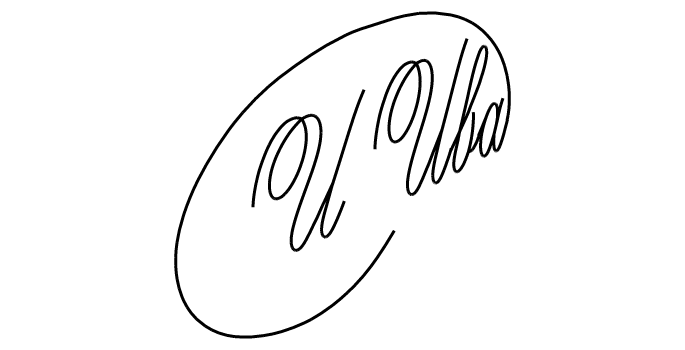 	                                                                            (Подпись)                                            (Ф.И.О.)ИВАНОВИВАНИВАНОВИЧИВАНОВПЕТРИВАНОВИЧИсполнитель:бюджетное учреждение высшего образования Ханты-Мансийского автономного округа – Югры «Сургутский государственный университет».628412, Ханты-Мансийский автономный округ - Югра, г. Сургут, пр. Ленина, 1. Тел./факс: (3462) 76-29-00/76-29-29 Депфин Югры (БУ ВО «Сургутский государственный университет» 230337140) Р\с № 03224643718000008700  К\сч № 40102810245370000007РКЦ ХАНТЫ-МАНСИЙСК//УФК по Ханты-Мансийскому автономному округу-Югре г. Ханты-Мансийск БИК 007162163   ИНН 8602200001 КПП 860201001ОГРН 1028600609180Код ОКПО 27387694Код ОКТМО 71876000001КБК 00000000000000000130Ректор__________________/С.М. Косенок/М.П.Заказчик: (плательщик)Ф.И.О.__ИВАНОВ ИВАН ИВАНОВИЧ________Документ, удостоверяющий личность __ПАСПОРТ______ серия__6700___№ 000333Выдан ОТДЕЛОМ УФМС РОССИИ ПО ХМАО-ЮГРЕ В ГОРОДЕ СУРГУТЕ, 01.01.2008 г._ Фактический адрес места жительства ГОРОД СУРГУТ, УЛ. ПРОСВЕЩЕНИЯ, Д. 36, КВ. 1000__ИНН____000000000000_________________________Тел. _89222222222________________________________/___ИВАНОВ И.И.__/                                 (подпись)                          (Ф.И.О.)(если плательщик и обучающийся один и тот же человек, то графу ниже (обучающийся*) заполнять не надо)Обучающийся*:Ф.И.О._ИВАНОВ ПЕТР ИВАНОВИЧ_________Документ, удостоверяющий личность ___ПАСПОРТ____ серия__6713__№ _222555__Выдан ОТДЕЛОМ УФМС РОССИИ ПО ХМАО-ЮГРЕ В ГОРОДЕ СУРГУТЕ, 01.01.2015 г._Фактический адрес места жительства _ ГОРОД СУРГУТ, УЛ. ПРОСВЕЩЕНИЯ, Д.1000, КВ. 1____ИНН____000000000000_________________________Тел. __89222221111________________________________/__ИВАНОВ П.И.__/                                (подпись)                          (Ф.И.О.)